Министерство просвещения ПМРГОУ СПО «Бендерский педагогический колледж»МЕТОДИЧЕСКИЕ РЕКОМЕДАЦИИ ПО УЧЕБНОЙ И ПРОИЗВОДСТВЕННОЙ ПРАКТИКЕПМ.01. Организация мероприятий, направленных на укрепление здоровья и физическое развитие детей с ограниченными возможностями здоровья и с сохранным развитиемСпециальность: Специальное дошкольное образование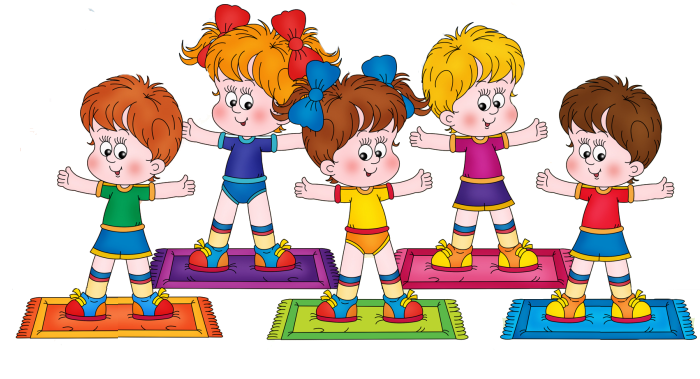 Бендеры, 2019Пояснительная запискаМетодические рекомендации предназначены для обучающихся по специальности  Специальное дошкольное образование с целью оказания методической помощи при выполнении заданий учебной и производственной практики по ПМ.01. Организация мероприятий, направленных на укрепление здоровья и физическое развитие детей с ограниченными возможностями здоровья и с сохранным развитием.Цель практики - комплексное освоение вида профессиональной деятельности, формирование общих и профессиональных компетенций, приобретение необходимых умений и практического опыта.Практика по ПМ.01. Организация мероприятий, направленных на укрепление здоровья и физическое развитие детей с ограниченными возможностями здоровья и с сохранным развитием включает в себя учебную в объеме 36 часов и производственную практику в объеме 144 часа. Форма проведения практики - рассредоточенная. Рекомендации состоят из пояснительной записки, планируемых результатов, методических указаний по учебной и производственной практике, списка литературы.Планируемые результатыВ ходе прохождения учебной и производственной практики обучающийся должен:    иметь практический опыт: планирования режимных моментов, утренней гимнастики, занятий, прогулок, закаливания, физкультурных досугов и праздников детей с ограниченными возможностями здоровья и с сохранным развитием;организации и проведения режимных моментов (умывание, одевание, питание, сон), направленных на воспитание культурно-гигиенических навыков и укрепление здоровья детей с ограниченными возможностями здоровья и с сохранным развитием;организации и проведения утренней гимнастики, занятий, прогулок, закаливающих процедур, физкультурных досугов и праздников детей с ограниченными возможностями здоровья и с сохранным развитием;организации и проведения наблюдений за изменениями в самочувствии детей во время их пребывания в образовательной организации;взаимодействия с медицинским персоналом образовательной организации по вопросам физического здоровья детей;диагностики результатов физического воспитания и развития детей с ограниченными возможностями здоровья и с сохранным развитием;наблюдения и анализа мероприятий по физическому воспитанию детей с ограниченными возможностями здоровья и с сохранным развитием;разработки предложений по коррекции процесса физического воспитания детей с ограниченными возможностями здоровья и с сохранным развитием.уметь:определять цели, задачи, содержание, методы и средства физического воспитания и развития детей раннего и дошкольного возраста с учетом возраста детей и наличия отклонений в развитии;планировать работу по физическому воспитанию и развитию детей с учетом возраста детей и наличия отклонений в развитии, режима работы образовательной организации;создавать педагогические условия проведения умывания, одевания, питания, организации сна с учетом возраста детей и наличия отклонений в развитии;проводить мероприятия двигательного режима (утреннюю гимнастику, занятия, прогулки, закаливание, физкультурные досуги, праздники) с учетом анатомо-физиологических особенностей детей, санитарно-гигиенических норм, возраста детей и наличия отклонений в развитии;проводить работу по предупреждению детского травматизма:проверять оборудование, материалы, инвентарь, сооружения на пригодность их использования в работе с детьми;использовать спортивный инвентарь и оборудование в ходе образовательного процесса;показывать детям физические упражнения, ритмические движения под музыку;определять способы контроля за состоянием здоровья, изменениями в самочувствии каждого ребенка в период пребывания в образовательной организации;определять способы психолого-педагогической поддержки воспитанников;определять способы введения ребенка с ограниченными возможностями здоровья и с сохранным развитием в условия образовательной организации;анализировать проведение режимных моментов (умывание, одевание, питание, сон), мероприятий двигательного режима (утреннюю гимнастику, занятия, прогулки, закаливание, физкультурные досуги, праздники) в группах детей с ограниченными возможностями здоровья и с сохранным развитием.Результатом  практики является освоение общих компетенций (ОК):профессиональных компетенций (ПК):Методические указания по учебной практикеВид работ №1. Наблюдение за работой воспитателей и сотрудников по организации предметно-развивающей физкультурно-оздоровительной и безопасной среды в ОДО, анализ организации процесса адаптации детей к условиям образовательного учреждения в период прохождения  учебной практики дошкольных образовательных учреждениях.Методические указания:1.Провести анализ  предметно-развивающей среды  по предложенной  таблице и  результаты с выводами  и предложениями оформить в дневник по практике (Приложение 6).2. Познакомиться с адаптационным листом, образец положить в портфолио, побеседовать с воспитателем, мед.работником, психологом и  проанализировать  организацию работы по  адаптации  детей   в данном дошкольном  учреждении.3. Портфолио пополнить рекомендациями для родителей по адаптации детей с сохранным развитием к дошкольному учреждению.Вид работ №2. Ознакомительное наблюдение работы воспитателя по физическому воспитанию и развитию в соответствии с возрастом детей. Анализ  воспитательно-образовательной работы в области физического воспитания детей.Методические указания:1.Провести наблюдение за работой воспитателя  по организации и проведению режимных моментов  по предложенной  таблице и  результаты с выводами  и предложениями оформить  
в дневник по практике (Приложение 7).Вид работ №3. Наблюдение за работой воспитателя   по организации и проведению режимных моментов и мероприятий двигательного режима в  1 половину дня. Оказание помощи воспитателю. Ознакомление с результатами диагностики физического  развития.Методические указания:1.Пронаблюдать   организацию и проведение режимных моментов;  анализ  оформить 
в дневник по практике (Приложение 8).2.Подобрать  художественные средства (иллюстрации, игры, стихи, рассказы, потешки), способствующие  воспитанию культурно-гигиенических навыков и вложить в портфолио.3. Изучить и вложить в портфолио методику проведения диагностики физического развития детей с ограниченными возможностями здоровья и с сохранным развитием Вид работ №4. Наблюдение за работой воспитателя  по организации и проведению режимных моментов во вторую половину дня. Наблюдение и анализ закаливающих мероприятий.Методические указания:1.Пронаблюдать   организацию и проведение режимных моментов и закаливающих мероприятий. Анализ  оформить в дневник по практике (Приложение 9).2.Пополнить портфолио  комплексами гимнастики после сна, закаливающими процедурами.Вид работ №5. Наблюдение за работой воспитателя   по организации прогулки. Наблюдение и анализ проведения подвижной игры.Методические указания:1.	Пополнить портфолио подвижными играми детей с ограниченными возможностями здоровья и с сохранным развитием.2.   Провести в дневнике анализ прогулки по предложенной схеме (Приложения 10,11).Вид работ №6. Наблюдение организации физкультурного досуга, участие в проведении досуга.Методические указания:1.Провести наблюдение физкультурного досуга, анализ оформить в дневник.Методические указания по производственной практикеВид работ №1. Планирование, организация и проведение режимных процессов. Наблюдение и анализ мероприятий по физическому воспитанию. Организация процесса адаптации детей к условиям образовательного учреждения, определение способов введения ребенка в условия образовательного учреждения.Методические указания:1. Провести режимные процессы (оказать помощь воспитателю в организации  и проведении режимных процессов в 1 половину дня для не работающих в ДОО)2. Провести подвижную игру и ее анализ (провести наблюдение и анализ подвижной игры, проведенной воспитателем для не работающих в ДОО (Приложение 11)).3. Разработать рекомендации для родителей по успешной адаптации детей раннего возраста с ограниченными возможностями здоровья к условиям дошкольного учреждения (в портфолио).Вид работ №2. Создание педагогических условий для проведения режимных процессов. Проведение и анализ мероприятий двигательного режима. Организация прогулок.Методические указания:1. Провести утреннюю гимнастику и ее самоанализ (провести наблюдение и анализ утренней гимнастики, проведенной воспитателем (Приложение 12)).2. Провести подвижную игру, самоанализ вложить в портфолио (Приложение 11).3. Провести прогулку (оказать помощь воспитателю в проведении прогулки).Вид работ №3. Планирование, организация и проведение, анализ утренней гимнастики. Планирование, организация и проведение, анализ подвижных игр. Проведение режимных процессов.Методические указания:1. Организовать и провести утреннюю гимнастику (комплекс вложить в портфолио). 
Самоанализ оформить в дневнике.2. Провести подвижную игру, самоанализ оформить в дневнике.3. Используя, художественные средства организовать и  провести  режимные моменты, направленные на воспитание культурно-гигиенические навыков.Вид работ №4. Планирование, организация и проведение, анализ утренней гимнастики. Наблюдение и анализ физкультурных занятий. Планирование занятий в группах раннего возраста.Методические указания:1. Организовать и провести утреннюю гимнастику (комплекс гимнастики для детей с ограниченными возможностями здоровья и с сохранным развитием вложить в портфолио). Самоанализ вложить в портфолио.2. Провести наблюдение и анализ физкультурного занятия в группе раннего возраста, проведенного наставником (Приложение 13).3. Разработать план-конспект физкультурного занятия в группах раннего возраста с ограниченными возможностями здоровья и с сохранным развитием (Приложение 14).Вид работ №5. Планирование, организация, проведение и анализ занятий. Организация и проведение прогулок. Проведение работы по предупреждению детского травматизма.Методические указания:1.Провести физкультурное занятие в группе раннего возраста,   самоанализ оформить в дневнике. План-конспект занятия вложить в портфолио.2. Провести прогулку в группе раннего возраста.Вид работ №6. Планирование, организация, проведение и анализ занятий. Диагностика результатов физического воспитания и развития. Разработка предложений по коррекции процесса физического воспитания.Методические указания:1. Провести диагностику уровня сформированности культурно-гигиенических умений в группе раннего возраста. Результаты  оформить в портфолио (Приложение 15). 2. В дневнике написать предложения по коррекции процесса физического воспитания в группах раннего возраста с ограниченными возможностями здоровья и с сохранным развитием.
Вид работ №7. Наблюдение и анализ режимных процессов и закаливающих мероприятий в группах дошкольного возраста. Наблюдение и анализ физкультурного досуга. Планирование мероприятий, направленных на воспитание культурно-гигиенических навыков и укрепление здоровья.Методические указания:1. Провести режимные процессы (пронаблюдать проведение режимных процессов) во вторую половину дня и сделать хронометраж (в дневнике)).2.  Провести закаливающие мероприятия (пронаблюдать и проанализировать в дневнике проведение закаливающих мероприятий).3. Осуществить наблюдение и анализ физкультурного досуга (в дневнике).4. Разработать материал для  закаливающих мероприятий для детей дошкольного возраста с ограниченными возможностями здоровья и с сохранным развитием (вложить в портфолио).5.Подготовить конспект валеологической беседы  и план-конспект физкультурного досуга с  детьми дошкольного возраста с ограниченными возможностями здоровья и с сохранным развитием. Материалы вложить в портфолио (Приложение 16).Вид работ №8. Планирование, организация и проведение режимных моментов, утренней гимнастики, закаливания. Проведение и анализ физкультурного досуга. Проведение беседы, направленной на укрепление здоровья.Методические указания:1. Провести (оказать помощь воспитателю в организации и проведении режимных процессов во 2 половину дня).2.Самостоятельно провести и проанализировать гимнастику после сна.3.Провести запланированные закаливающие процедуры.4. Провести физкультурный досуг с детьми дошкольного возраста.5.Самостоятельно провести валеологическую беседу.Вид работ №9. Планирование, организация и проведение режимных моментов, утренней гимнастики. Планирование работы по физическому воспитанию и развитию детей. Систематизация педагогического опыта в области дошкольного образования.Методические указания:1. Провести (оказать помощь воспитателю в организации и проведению режимных процессов в 1 половину дня и самостоятельно организовать и провести умывание, используя художественное слово).2. Изучить и оформить в портфолио перспективное и календарное планирование по физическому воспитанию.3. Составить комплекс утренней гимнастики для своей группы. Вложить в портфолио.4. Подобрать подвижную игру для прогулки и сделать атрибуты к ней. Разработать и вложить в портфолио картотеку подвижных игр для детей с ограниченными возможностями здоровья и с сохранным развитием.Вид работ №10. Планирование, организация и проведение режимных моментов, утренней гимнастики. Организация и проведение прогулок.Методические указания:1. Провести режимные моменты в 1 половину дня (прием, умывание, одевание, питание, сон), направленные на воспитание культурно-гигиенических навыков и укрепление здоровья.2. Организовать и провести подвижную игру на прогулке.Вид работ №11. Планирование, организация и проведение режимных моментов, утренней гимнастики. Наблюдение и анализ физкультурного занятия. Организация и проведение прогулок.Методические указания:1. Провести и проанализировать в дневнике утреннюю  гимнастику.2. Просмотреть и проанализировать в дневнике физкультурное занятие в группе дошкольного возраста (Приложение 13).3. Организовать и провести подвижную игру на прогулке.4. Разработать конспект физкультурного занятия в группах  дошкольного возраста с ограниченными возможностями здоровья и с сохранным развитием,  вложить в портфолио (Приложение 14).Вид работ №12. Планирование, организация и проведение режимных моментов, утренней гимнастики. Планирование, организация, проведение и анализ занятий. Использование спортивного инвентаря и оборудованияМетодические указания:1. Самостоятельно провести утреннюю гимнастику 2. Провести физкультурное занятие   в группе дошкольного возраста самоанализ оформить в дневнике. План-конспект занятия вложить в портфолио.Вид работ №13. Планирование, организация и проведение режимных моментов, утренней гимнастики. Планирование, организация, проведение и анализ занятий с оказанием педагогической поддержки воспитанникам. Использование спортивного инвентаря и оборудованиеМетодические указания:1. Самостоятельно провести утреннюю гимнастику 2. Разработать конспект зачетного физкультурного занятия в группе дошкольного возраста  и вложить в портфолио (Приложение 14).Вид работ №14. Планирование, организация и проведение режимных моментов, утренней гимнастики. Планирование, организация, проведение и анализ занятий с показом физических упражнений.Методические указания:1. Самостоятельно провести утреннюю гимнастику 2. Провести зачетное физкультурное занятие в группе дошкольного возраста,   самоанализ и план-конспект занятия вложить в портфолио.Вид работ №15. Планирование, организация, проведение и анализ занятий. Создание в группе предметно-развивающей среды. Участие в проектной деятельности в области дошкольного образования.Методические указания:1. Разработать конспект физкультурного праздника2. Разработать проект уголка по физическому воспитанию. Фото и эскиз уголка вложить в портфолио.Вид работ №16. Ведение учебной документации Методические указания:1.Оформить учебную документацию (дневник (Прил.1), отчет о производственной практике (Прил.2), портфолио (Прил.5)).Примечание: приложения размещены на электронной почте группыРекомендуемая литература:Основные источникиПрограммы1. Основная общеобразовательная программа дошкольного образования «От рождения до школы», под ред. Н. Е. Вераксы, Т. С. Комаровой, М. А. Васильевой. – М.: «МОЗАИКА-СИНТЕЗ», 20102. Екжанова Е.А., Стребелева Е.А. Коррекционно-развивающее обучение и воспитание. Программа дошкольных образовательных учреждений компенсирующего вида для детей с нарушением интеллекта.3. Программы детского сада. Коррекционная работа в детском саду. Под ред. Плаксиной Л.И. – М.: Просвещение, 1997ПособияБерлянд А. С. Первая помощь в несчастных случаях и при внезапных заболеваниях. — М.: Медгиз, 2010г.Осокина Т.И., Тимофеева Е.А., Рунова М.А. Физическое и спортивное оборудование для дошкольных образовательных учреждений: Аннотированный перечень. – М., 1999.Степаненкова Э.Я. Теория и методика физического воспитания и развития. - Москва «Академия», 2008Тарасова Т.А. Контроль физического состояния детей дошкольного возраста. – М., 2005Шапошников А. А. Организация санитарно-гигиенических и противоэпидемических мероприятий. — М.: Медикас, 2011г.Дополнительные источникиГлазырина Л.Д., Овсянкин В.А. Методика физического воспитания детей дошкольного возраста. – М., 2000.Кожухова Н.Н., Рыжкова Л.А., Самодурова М.М. Воспитатель по   физической   культуре  в дошкольном учреждении /Под ред. С.А. Козловой. – М., 2002.Нормативно-правовые основы физического воспитания детей дошкольного возраста / Авт.-сост. Р.И. Амарян, В.А. Муравьев. – М., 2004.Овчиникова Т.С. Организация здоровьесберегающей деятельности в дошкольных образовательных учреждениях. – СПб., 2006Полтавцева Н.В., Гордова Н.А. Физическая культура в дошкольном детстве. – М., 2004.Прохорова Г.А. Утренняя гимнастика для детей 2–7 лет. – М., 2004.Сивачева Л.Н. Спортивные игры с нестандартным оборудованием. – СПб., 2001Яковлева Л.В., Юдина Р.А. Физическое развитие и здоровье детей 3–7 лет: Пособие для педагогов дошкольных учреждений: В 3 ч. – М., 2003.Интернет-ресурсыhttp://tanja-k.chat.ru/ - Методические материалы в помощь работникам детских дошкольных учреждений.http://edu.rin.ru/preschool/index.html  - Дошкольное образование.http://www.kindereducation.com  - Дошколенок.http://azps.ru/baby/index.html  - До и после трех.http://ivalex.vistcom.ru/  - Все для детского сада.http://detsad-journal.narod.ru/index.htm  - Детский сад от А до Я.http://www.detskiysad.ru/  - Детский сад.ру.Сайт для воспитателей. Режим доступа: http://vospitatel.resobr.ru Сайт «Дошкольные учреждения». Режим доступа: http://www.detskiysad.ruСайт «Мой детский сад». Режим доступа: http://www.moi-detsad.ru/zanatia1561.htmlСайт для работников дошкольного образования. Режим доступа: http://www.moi-detsad.ru/Список используемой литературы1. Государственный образовательный стандарт среднего профессионального образования по специальности  44.02.04 Специальное дошкольное образование.2. Государственный образовательный стандарт дошкольного образования Приднестровской Молдавской Республики, утвержденный Приказом Министерства просвещения Приднестровской Молдавской Республики от 16 мая 2017 года  № 588.3. Примерная   основная общеобразовательная программа  дошкольного образования  «От рождения до школы». Под ред. Н. Е. Вераксы, Т. С. Комарова, М. А. Васильева. М.: изд. «Мозаика-Синтез», 2012.4. Программа коррекционной работы для детей с задержкой психического развития/ Под ред. С.Г. Шевченко5. Екжанова Е.А., Стребелева Е.А. Коррекционно-развивающее обучение и воспитание. Программа дошкольных образовательных учреждений компенсирующего вида для детей с нарушением интеллекта.6. Программы детского сада. Коррекционная работа в детском саду. Под ред. Плаксиной Л.И. – М.: Просвещение, 19977. Нищева Н.В. Программа коррекционно-развивающей работы в логопедической группе. – М.: Детство-пресс, 2012КодНаименование результата обученияОК 1Понимать сущность и социальную значимость своей будущей профессии, проявлять к ней устойчивый интерес.ОК 2Организовывать собственную деятельность, выбирать типовые методы и способы выполнения профессиональных задач, оценивать их эффективность и качество.ОК 3Оценивать риски и принимать решения в нестандартных ситуациях.ОК 4Осуществлять поиск, анализ и оценку информации, необходимой для постановки и решения профессиональных задач, профессионального и личностного развития.ОК 5Использовать информационно-коммуникационные технологии в профессиональной деятельности.ОК 6Работать в коллективе и команде, взаимодействовать с руководством, коллегами и социальными партнерами.ОК 7Ставить цели, мотивировать деятельность воспитанников, организовывать и контролировать их работу с принятием на себя ответственности за качество образовательного процесса.ОК 8Самостоятельно определять задачи профессионального и личностного развития, заниматься самообразованием, осознанно планировать повышение квалификации.ОК 9Осуществлять профессиональную деятельность в условиях обновления ее целей, содержания, смены технологий.ОК 10Осуществлять профилактику травматизма, обеспечивать охрану жизни и здоровья детей.ОК 11Строить профессиональную деятельность с соблюдением регулирующих ее правовых норм.ПК 1.1.Планировать мероприятия, направленные на укрепление здоровья и физическое развитие детей.ПК 1.2Проводить режимные моменты (умывание, одевание, питание).ПК 1.3.Проводить мероприятия по физическому воспитанию в процессе выполнения двигательного режима (утреннюю гимнастику, занятия, прогулки, закаливание, физкультурные досуги, праздники).ПК 1.4.Осуществлять педагогическое наблюдение за состоянием здоровья каждого ребенка, своевременно информировать медицинского работника об изменениях в его самочувствии.ПК 1.5Анализировать процесс и результаты проведения мероприятий, направленных на укрепление здоровья и физическое развитие детей с ограниченными возможностями здоровья и с сохранным развитием.ПК 5.1Разрабатывать  методические материалы, рабочие программы, учебно-тематические планы) на основе примерных с учетом состояния здоровья, особенностей возраста, группы воспитанников.ПК 5.2Создавать в группе предметно-развивающую среду.ПК 5.3Систематизировать и оценивать педагогический опыт и образовательные технологии в области дошкольного и специального дошкольного образования на основе изучения профессиональной литературы, самоанализа и анализа деятельности других педагогов.ПК 5.4Оформлять педагогические разработки в виде отчетов, рефератов, выступлений.ПК 5.5Участвовать в исследовательской и проектной деятельности в области дошкольного и специального дошкольного образования.